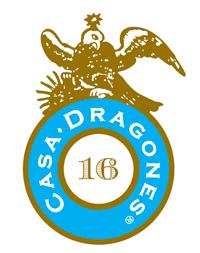    Bertha González NievesCofundadora y CEOComo emprendedora con una carrera basada en el mercado de productos de lujo, Bertha González Nieves ha sido nombrada como una de las mujeres más poderosas de México, de acuerdo a la revista Forbes. Su trayectoria se ha desarrollado durante los últimos 15 años dentro del sector de las bebidas espirituosas, específicamente del tequila. Durante este tiempo, González Nieves ha sido certificada como la primera Maestra Tequilera –distinción, en su mayoría, otorgada a hombres– por la Academia Mexicana de Catadores de Tequila, institución reconocida por el Consejo Regulador del Tequila (CRT). Expansión, la nombró como una de las principales mujeres de negocios del país; y Los Angeles Times, “La Primera Dama del Tequila”. Además, fue elegida por el grupo de inversión y valores Goldman Sachs como una de los 100 empresarios más fascinantes de 2014; mientras que la revista The Gentlewoman destacó: “La Maestra Tequilera Bertha González Nieves destila el espíritu del México moderno”.Su amplio conocimiento sobre la industria, aunado a su particular visión para revolucionar la categoría del tequila, le han llevado a crear un tequila con un perfil único, como ningún otro en el mercado. En 2009, con gran atención a cada detalle, Casa Dragones debutó Tequila Casa Dragones Joven, un tequila de edición limitada y elaborado en pequeños lotes. En 2014, Casa Dragones expandió su colección con Tequila Casa Dragones Blanco, su primer tequila blanco, perfecto para disfrutarlo en las rocas o en cocteles de alta gama. Antes de fundar Tequila Casa Dragones, González Nieves estuvo 10 años en un destacado puesto ejecutivo de José Cuervo Internacional, la compañía tequilera más grande del mundo y una de las diez líderes del mercado de bebidas espirituosas. Bertha González fue responsable del manejo del portafolio de marcas de Cuervo para América del Norte y administró el 65% del ingreso mundial de la compañía. Ella instrumentó el establecimiento del equipo global de la empresa en Nueva York y jugó un papel clave en el reciente resurgimiento y la popularidad de la categoría del Tequila en Estados Unidos y el resto del mundo. Durante su trabajo con dicha marca desempeñó diversos puestos en las áreas de Mercadotecnia y Comercialización, incluidos los cargos de Directora Comercial para América del Norte, Directora Global de Nuevos Negocios e Innovación, y Directora Global de Marca. Antes de su posición en José Cuervo, González Nieves fue asesora en Booz Allen & Hamilton, donde diseñó e implementó estrategias de marca para empresas líderes globales en el ramo de bienes empacados. González Nieves se graduó con mención Magna Cum Laude de la Licenciatura en Administración de Empresas de la Universidad Anáhuac, en la Ciudad de México. Cuenta también con Maestría en Ciencias, con especialidad en Comunicaciones Integradas para Mercadotecnia, de la Facultad Medill de Periodismo, y con un posgrado de la Facultad de Administración J.L. Kellogg de la Universidad de Northwestern. Entre otras distinciones ha recibido el Premio Arthur E. Tatham por su excepcional desempeño y promisorio futuro en el campo de las Comunicaciones en Mercadotecnia. Así mismo, ha sido clasificada como una de las jóvenes empresarias más talentosas y destacadas de México.En su tiempo libre, Bertha González Nieves cultiva varios intereses personales tales como la producción de películas, entre las que se encuentra Matando Cabos, seleccionada para su proyección en el Festival Cinematográfico Sundance 2005; así como la fundación y lanzamiento en 2005 de la revista DF.Ha sido miembro de los consejos de Editorial Mapas en la Ciudad de México, de la organización en pro de los derechos legales de las mujeres y las niñas Legal Momentum en la ciudad de Nueva York, así como del Comité de Mercadotecnia de El Museo del Barrio, también de Nueva York.Para conocer más acerca de Tequila Casa Dragones, por favor visite www.casadragones.com